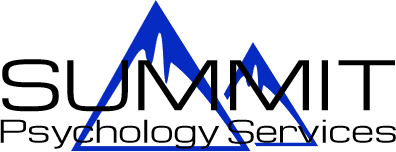 REQUEST FOR PSYCHOLOGICAL SERVICES: 2019 – 2020*One session is one half day. Educational Psychology Services are charged at £500.00 per day for confirmed bookings of more than 2 days (four sessions plus). Two days or less are charged at £525.00 per day or £295.00 per half day. Where possible, EHCNA Requests should be booked in advance and a minimum of two days requested. Short notice requests will go on a waiting list. Please email or call to discuss further. Although every effort is made to assist, please note that short notice requests do not guarantee the provision of services.Training costs vary according to time allocated to the event, i.e. full day, half day, twilight CPD sessions. Please enquire for costs and information about the range of training and continuing professional development opportunities for your school, or check Summit’s Training Calendar for current and planned events: https://www.summitpsychologyservices.co.uk/summit-events-and-trainingPLEASE COMPLETE AND RETURN BY NO LATER THAN MONDAY 31st JANUARY 2020NAME OF SCHOOL/ SETTINGNAME OF SCHOOL/ SETTINGADDRESSADDRESSTELEPHONE NUMBERTELEPHONE NUMBEREMAIL ADDRESS EMAIL ADDRESS TOTAL NUMBER OF SESSIONS REQUESTED*AUTUMN TERM 2019FULLY BOOKEDSPRING TERM 2020SUMMER TERM 2020Short Notice Requests OnlyTRAINING/ CPD REQUIREDAUTUMN TERM 2019FULLY BOOKEDSPRING TERM 2020SUMMER TERM 2020OTHER REQUESTSFULLY BOOKEDShort Notice Requests OnlyDetails of person authorising request for service provision. This should be the head teacher or authorising manager of the school/ setting. Details of person authorising request for service provision. This should be the head teacher or authorising manager of the school/ setting. Details of person authorising request for service provision. This should be the head teacher or authorising manager of the school/ setting. Details of person authorising request for service provision. This should be the head teacher or authorising manager of the school/ setting. Details of person authorising request for service provision. This should be the head teacher or authorising manager of the school/ setting. Name of person signingPositionSignatureDate signedSENDCO detailsSENDCO detailsSENDCO detailsSENDCO detailsSENDCO detailsName:Name:Email Address:Email Address:Email Address:OFFICIAL USE ONLY: BOOKING CODEINVOICE NUMBER